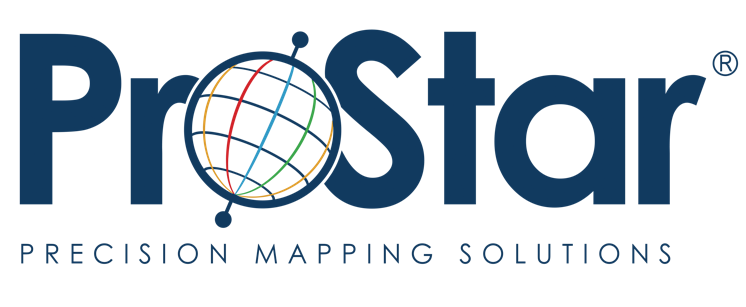 Symbol: TSX.V: MAPS | OTCQX: DXAEFMarket Cap: 39.2MSector: TechnologyPurpose: Raise Awareness / Open Market Buying ProStar® is a world leader in Precision Mapping Solutions®. ProStar’s flagship product, PointMan, is natively cloud and mobile and is offered as a Software as a Solution (SaaS). ProStar’s solutions seamlessly connects the field with the office and provides the ability to precisely capture, record, display, and manage critical infrastructure data in real-time, including roads, railways, pipelines, and utilities. ProStar’s solution has been adopted by some of the largest entities in North America, including Fortune 500 construction firms, subsurface utilities engineering (SUE) firms, utility owners, and government agencies.Investing in Critical InfrastructureDisruptive and Patented TechnologySaaS ModelPage Tucker has an extensive background in technology start-ups, including development, marketing, recruiting, capital financing and executive management. Page first became known as a technology visionary in the automotive industry for combining data mining and predictive modeling with geographic information systems. Page was the founder of Impact Solutions, Inc., a Silicon Valley based company he formed to provide state-of-the-art customer acquisition and retention solutions to the automotive industry. Page reorganized Impact Solutions and formed e-autobusiness, the pioneer in the development of a web-based CRM solution that provided services to well over 900 dealerships throughout the United States before being acquired. Page went on to author several patents based on geospatial technology including the methods for capturing, recording and displaying the precise location of buried utilities and in 2014 founded ProStar Geocorp. In 2016 the Colorado Technology Association named him Entrepreneur of the Year for his efforts and innovations in developing Geospatial Intelligence Software. Today, Page continues to serve as the company’s CEO and President.